PERCOBAAN TENTANG UDARA MEMILIKI TEKANANTujuan : menunjukkan udara memiliki tekanan.Alat :Botol kaca kecilPlastik agak tebal ukuran 3x3 cmBahan:Telur puyuh matangKertas bekasKorek apiAirLangkah Percobaan:Isilah botol kaca dengan air sampai penuh. Kemudian, tutuplah mulut botol tersebut dengan plastik agak tebal. Balikkan posisi botol tersebut 1800 sehingga mulut botol tersebut berada di bawah. Pada saat membalikkan botol tersebut, tahanlah plastik tersebut dengan jari tengah dan telunjuk. Setelah posisi botol tepat terbalik, lepaskan jari tengah dan telunjuk tersebut dari plastik. Amati apa yang terjadi dengan air di dalam botol.Percobaan selanjutnyaSiapkan sebuah botol kecil yang bersih dan kering serta sebuah telur puyuh matang tanpa cangkang. Ke dalam botol kecil tadi masukkan sedikit kertas yang sedang terbakar dan sebelum api yang membakar kertas tersebut mati, tutuplah sampai rapat mulut botol tersebut dengan telur puyuh.Amati apa yang terjadi.LEMBAR PREDIKSIPETUNJUK:Kerjakan soal-soal berikut ini lebih dahulu. Bila sudah selesai menjawab soal yang ada, kumpulkan jawaban tersebut!SOALLEMBAR KERJA SISWAPERCOBAAN 1LEMBAR KERJA SISWAPERCOBAAN 2LEMBAR SOALPETUNJUK:Kerjakan soal-soal berikut ini lebih dahulu. Bila sudah selesai menjawab soal yang ada, kumpulkan jawaban tersebut!SOALNama/ Kelas:…………………………………………………………………………Jenis Kelamin:Laki-laki/ Perempuan* (*Coret yang tidak perlu)Perkirakan (prediksi) apa yang akan teramati dari gambar di bawah ini?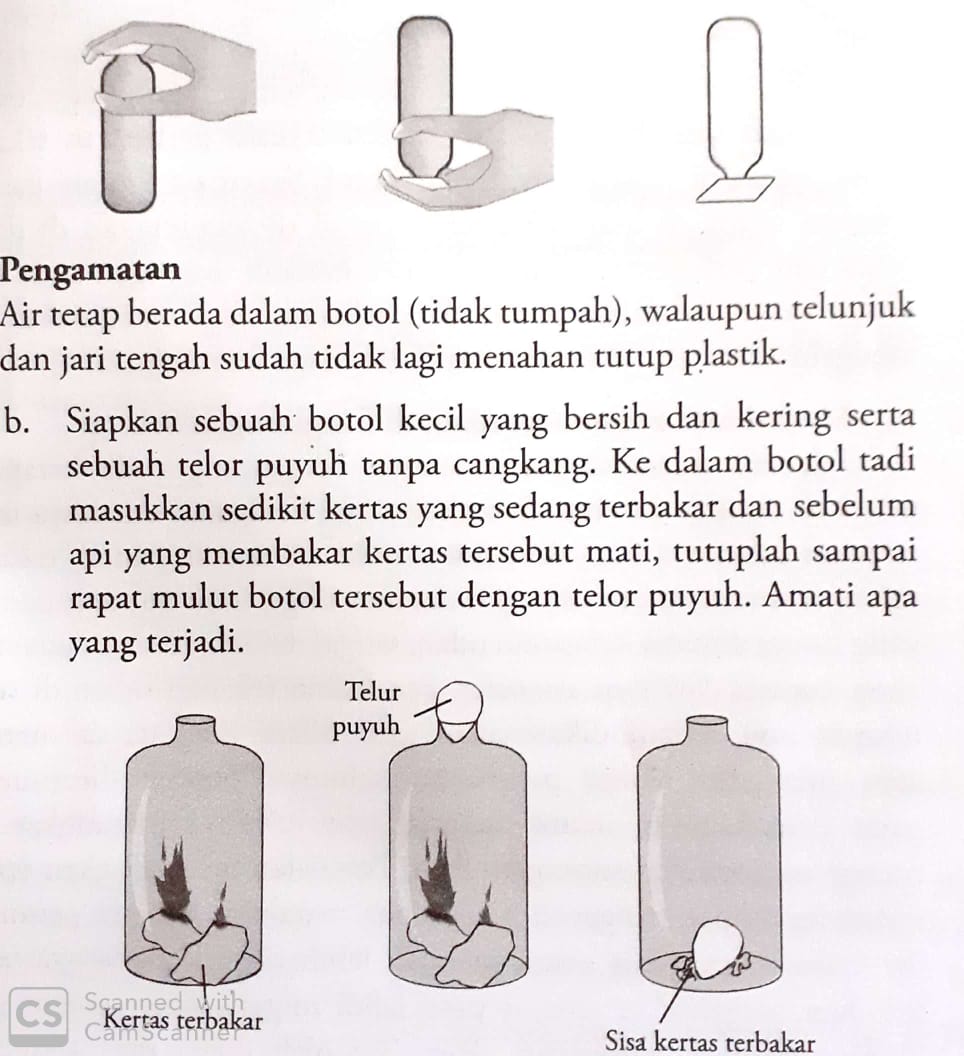 Air yang ada di dalam botol tumpahAir yang ada di dalam botol tidak tumpah……..…………………………………………………………Berikan alasan mengapa kamu memberikan prediksi tersebut!………………………………………………………………………………………………………………………………………………………………………………………………………………………………………………………………………………………………………………………………………………………………………………………………………………………………………………………………………………………………………………………………………………………………………………………………Perkirakan apa yang akan terjadi ketika telur diletakkan di atas mulut botol yang di dalamnya ada kertas yang sedang terbakar?Telur tetap pada posisi semulaTelur masuk ke dalam botol dengan sendirinyaJawaban lain……………………………………………………………Berikan alasan mengapa kamu memberikan prediksi tersebut!………………………………………………………………………………………………………………………………………………………………………………………………………………………………………………………………………………………………………………………………………………………………………………………………………………………………………………………………………………………………………………………………………………………………………………………………Nama/ Kelas:…………………………………………………………………………Jenis Kelamin:Laki-laki/ Perempuan* (*Coret yang tidak perlu)Hasil pengamatan percobaan……………………………………………………………………………………………......……………………………………………………………………………………………......……………………………………………………………………………………………......……………………………………………………………………………………………......……………………………………………………………………………………………......Apakah hasil pengamatan kalian sesuai dengan prediksi?Ya                       b. TidakBerikan penjelasan untuk hasil pengamatan kalian……………………………………………………………………………………………......……………………………………………………………………………………………......……………………………………………………………………………………………......……………………………………………………………………………………………......……………………………………………………………………………………………......Berikan gambar atau ilustrasi untuk mendukung jawabanmu di atas (bagian E)Nama/ Kelas:…………………………………………………………………………Jenis Kelamin:Laki-laki/ Perempuan* (*Coret yang tidak perlu)Hasil pengamatan percobaan……………………………………………………………………………………………......……………………………………………………………………………………………......……………………………………………………………………………………………......……………………………………………………………………………………………......……………………………………………………………………………………………......Apakah hasil pengamatan kalian sesuai dengan prediksi?Ya                       b. TidakBerikan penjelasan untuk hasil pengamatan kalian……………………………………………………………………………………………......……………………………………………………………………………………………......……………………………………………………………………………………………......……………………………………………………………………………………………......……………………………………………………………………………………………......Berikan gambar atau ilustrasi untuk mendukung jawabanmu di atas (bagian E)Nama/ Kelas:…………………………………………………………………………Jenis Kelamin:Laki-laki/ Perempuan* (*Coret yang tidak perlu)Perhatikan gambar di bawah ini!Terdapat botol berisi air penuh yang ditutup plastik. Kemudian posisi botol tersebut dibalik dan jari penahan pada tutup botol dilepaskan. Apa yang akan terjadi dengan air di dalam botol?Air dalam botol tumpahAir dalam botol tidak tumpahAir dalam botol terlihat sedikit tumpahApakah kamu yakin dengan jawaban di atas?Yakin                          b. Tidak yakinMengapa demikian? Berikan penjelasannya.…………………………………………………………………………………………………………………………………………………………………………………………………………………………………………………………………………………………………………………………………………………………………………………………………………………………………………………………………………………Berikan ilustrasi gambar yang mendukung penjelasan di atas!Apakah kamu yakin dengan ilustrasi pendukung penjelasan di atas?Yakin                          b. Tidak yakinPerhatikan gambar di bawah ini!Terdapat botol yang didalamnya ada kertas yang sedang terbakar kemudian ditutup dengan telur puyuh matang yang sudah dikupas. Apa yang akan terjadi dengan telur puyuh tersebut?Telur puyuh tetap pada posisi semula.Telur puyuh terdorong masuk sebagian ke dalam botol. Telur puyuh masuk ke dalam botol dengan sendirinya.Apakah kamu yakin dengan jawaban di atas?Yakin                          b. Tidak yakinMengapa demikian? Berikan penjelasannya.………………………………………………………………………………………………………………………………………………………………………………………………………………………………………………………………………………………………………………………………………………………………………………………………………………………………………………………………………………………………Berikan ilustrasi gambar yang mendukung penjelasan di atas!Apakah kamu yakin dengan ilustrasi pendukung penjelasan di atas?Yakin                          b. Tidak yakinPerhatikan gambar di bawah ini!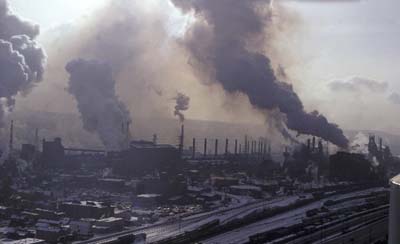 Di suatu negara terdapat banyak pabrik dan kendaraan yang mengakibatkan udara di negara tersebut tercemar oleh polusi pabrik dan polusi dari kendaraan. Menurutmu, apakah udara yang tercemar di negara tersebut dapat berpindah dan mencemari udara di negara lain?Tidak akan mencemari udara di negara lain.Dapat mencemari udara di negara lain.Tidak tahu.Apakah kamu yakin dengan jawaban di atas?Yakin                          b. Tidak yakinMengapa demikian? Berikan penjelasannya.…………………………………………………………………………………………………………………………………………………………………………………………………………………………………………………………………………………………………………………………………………………………………………………………………………………………………………………………………………………Berikan ilustrasi gambar yang mendukung penjelasan di atas!Apakah kamu yakin dengan ilustrasi pendukung penjelasan di atas?Yakin                          b. Tidak yakin